Круговая тренировка  для  7  класса5. Поднимание туловища в упоре                   ногами о скамейку                                                Мальчики – 8 раз                                                          Девочки – 6 раз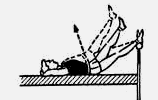 6. Бросок мяча из-за спины партнёру                                              Мальчики – 8 раз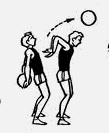                                                  Девочки – 6 раз4. Прыжки через скамейку                                                        Мальчики – 8 раз                                                         Девочки – 6 раз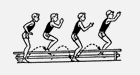 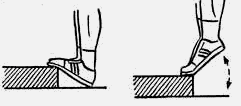                        7.  Подъём  на носок                                Мальчики – 12 раз                                 Девочки – 10 раз3. Броски мяча    друг  другуМальчики – 10 разДевочки – 10 раз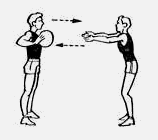 8. Подъём туловища  с переменным     касанием колен локтями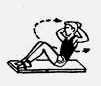                                                       Мальчики – 8 раз                                    Девочки – 6 раз                                          2. Разгибание ног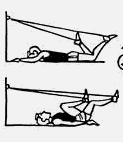 Мальчики – 8 разДевочки – 6 раз                   9. Прыжки со скакалкой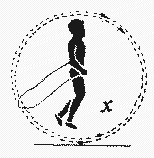 Мальчики – 30 разДевочки – 30 раз1. Подъём  туловищаМальчики – 8 разДевочки – 6 раз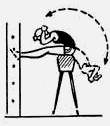 10. Прыжки  на козла с соскоком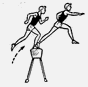 Мальчики – 4 разДевочки – 2 раз